Отчёт о проведении Недели читательской грамотности «XXIвек- век грамотного поколения»  с 18 по 23.01.2021г. в начальных классах с русским языком обучения ОСШ №87.Занятия кружка «Читаем все!» проводятся в рамках проекта  еженедельно.Руководитель МО начальных классов с русским языком обучения : Лоренц Г.Х.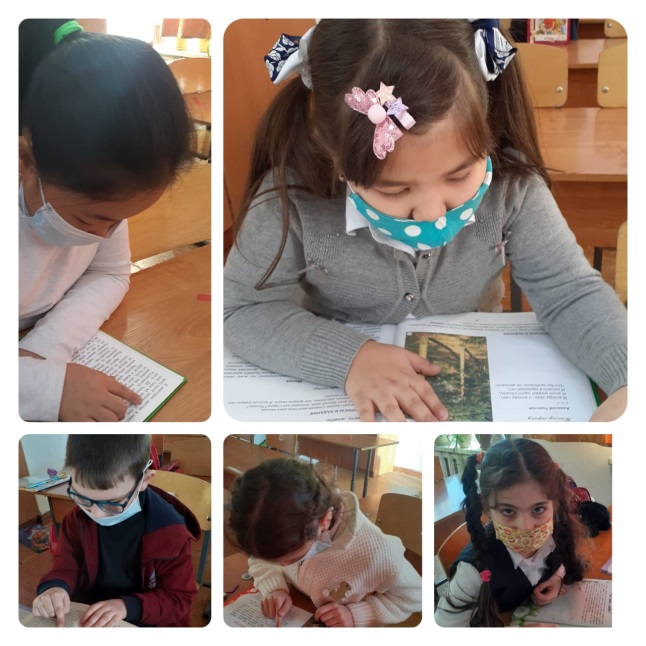 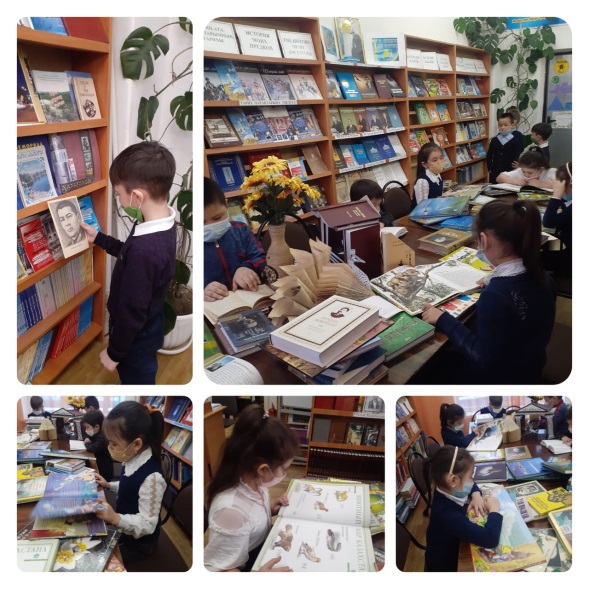 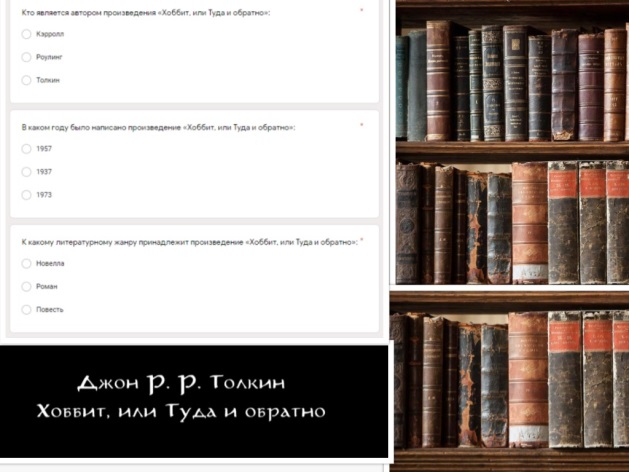 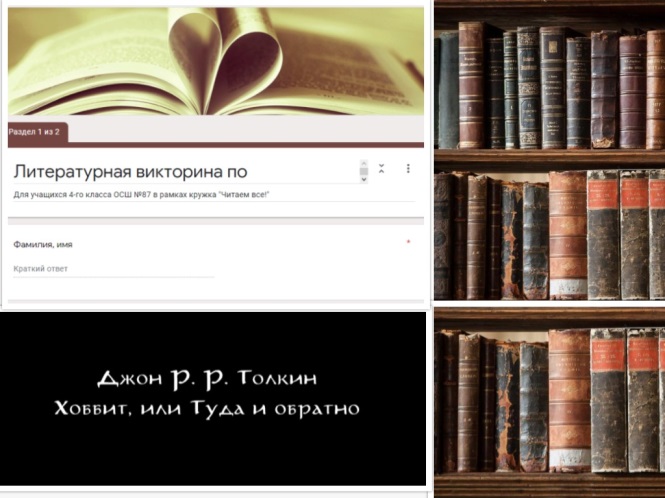 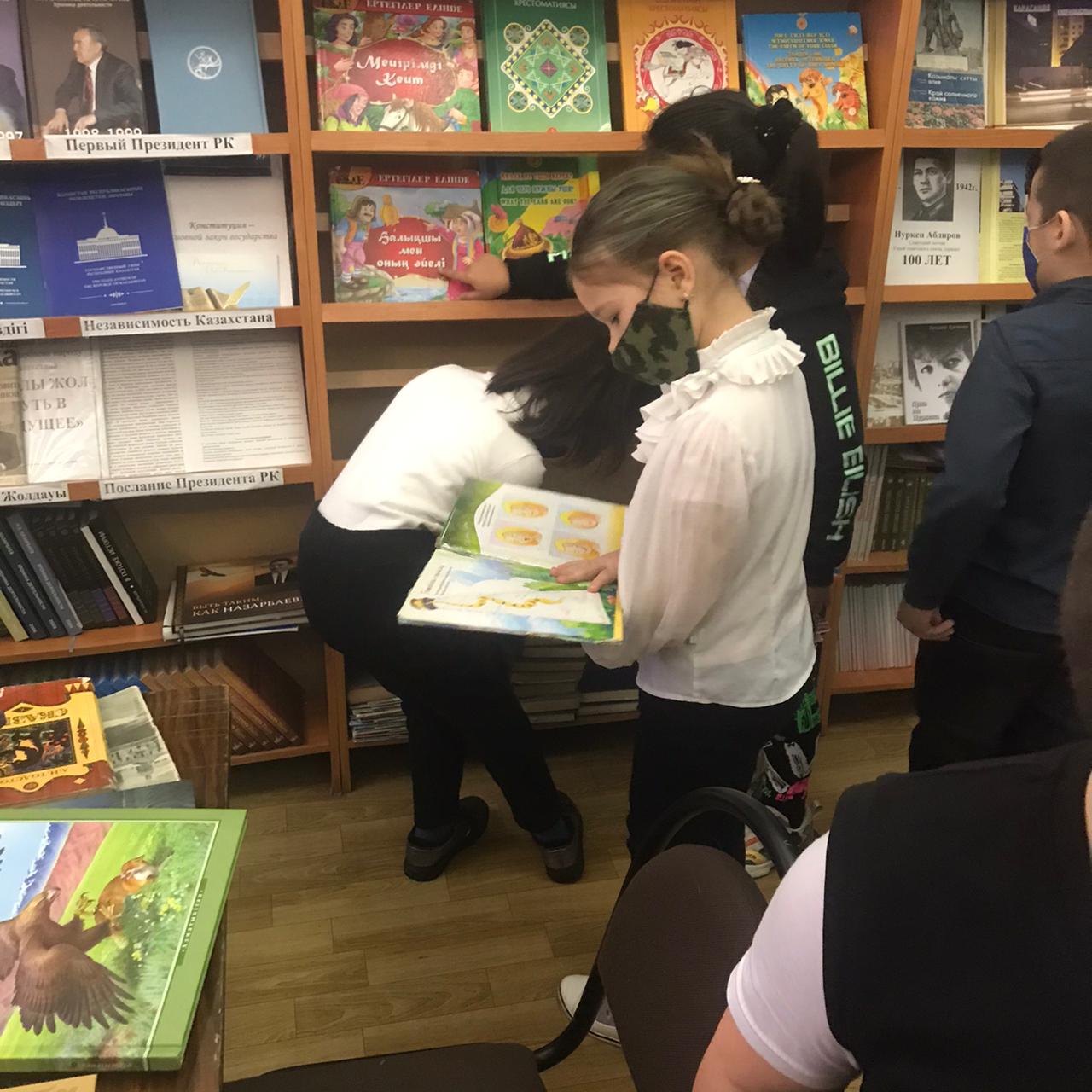 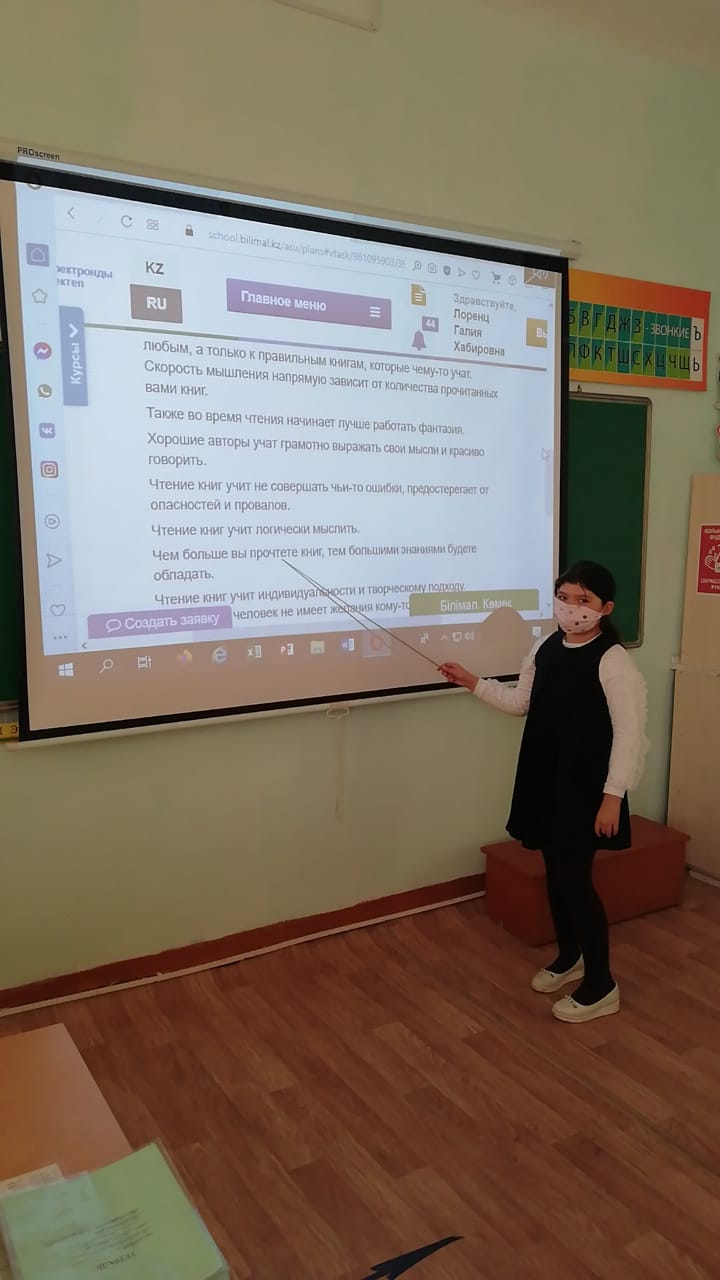 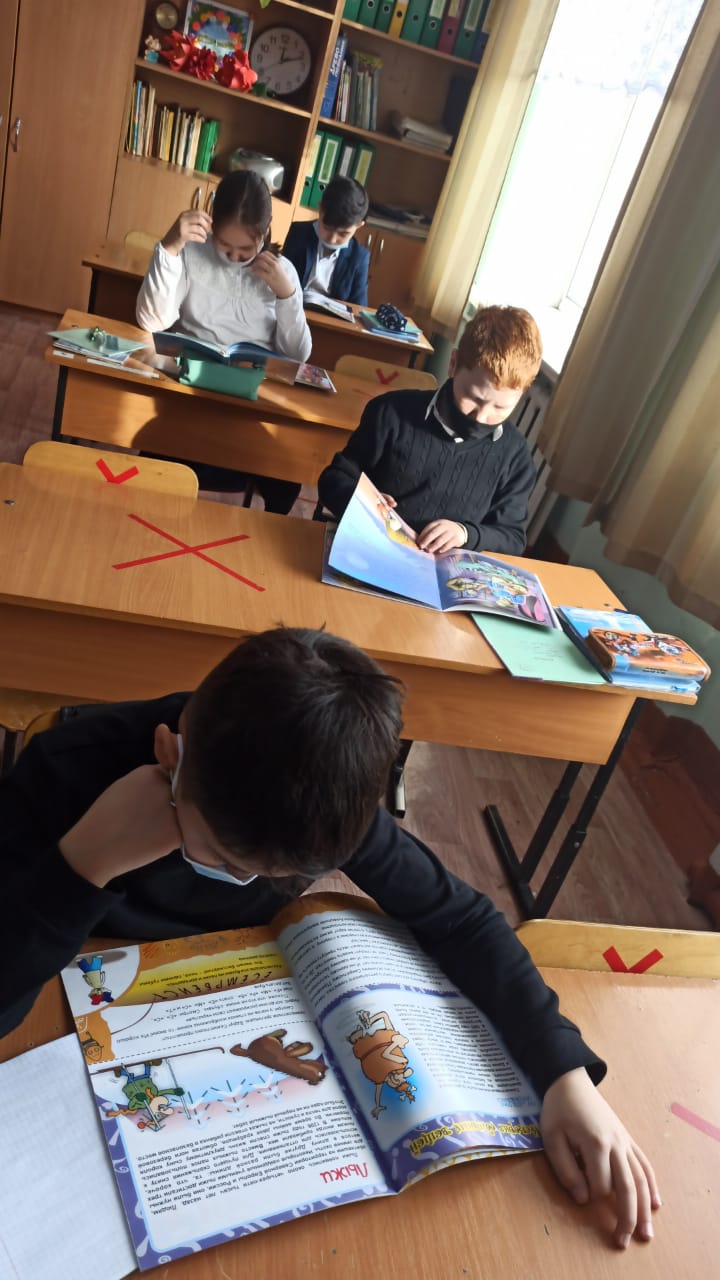 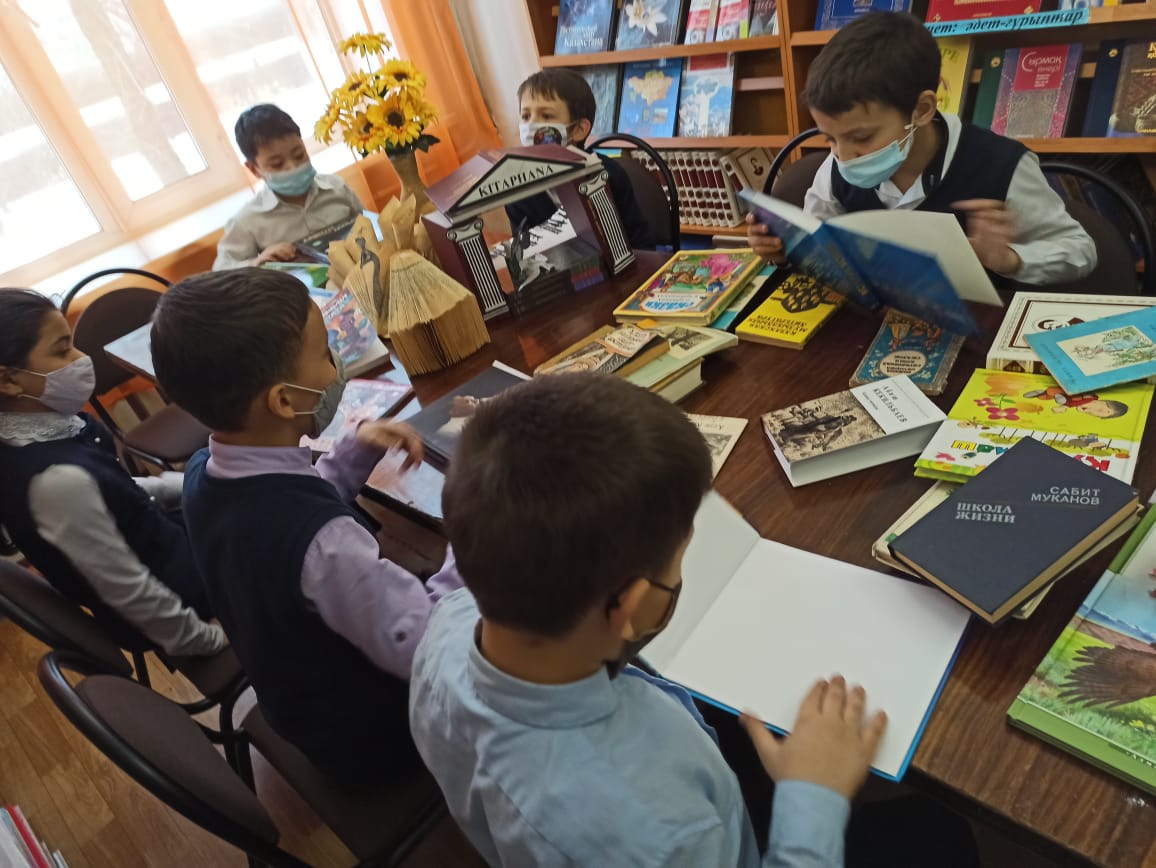 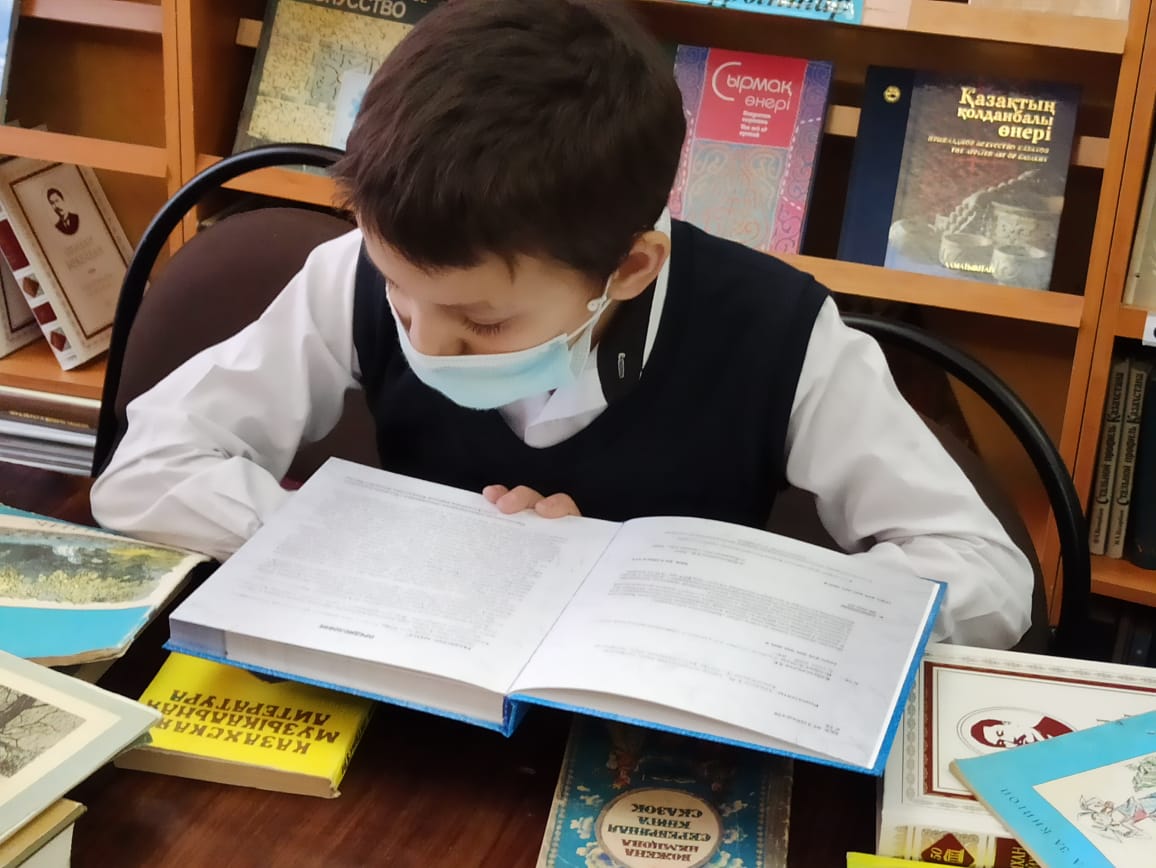 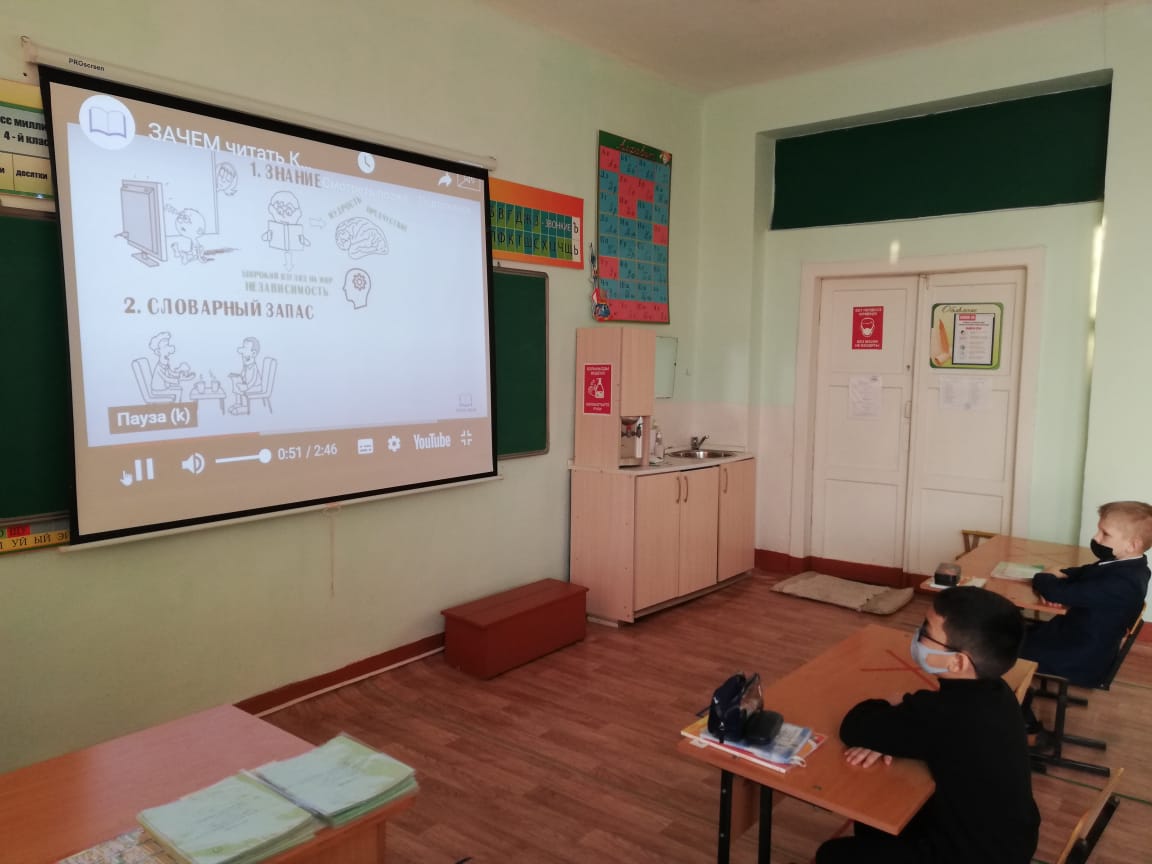 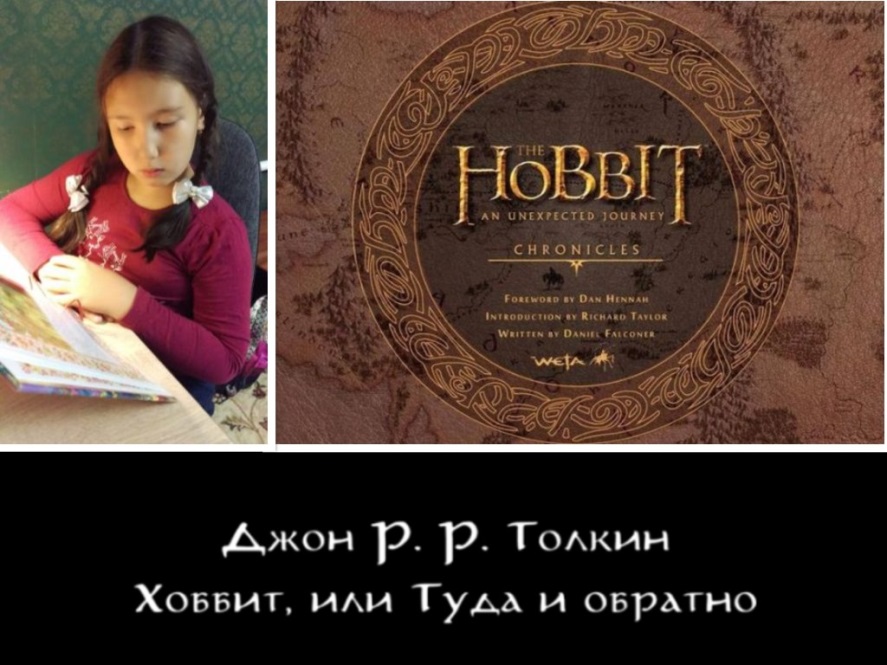 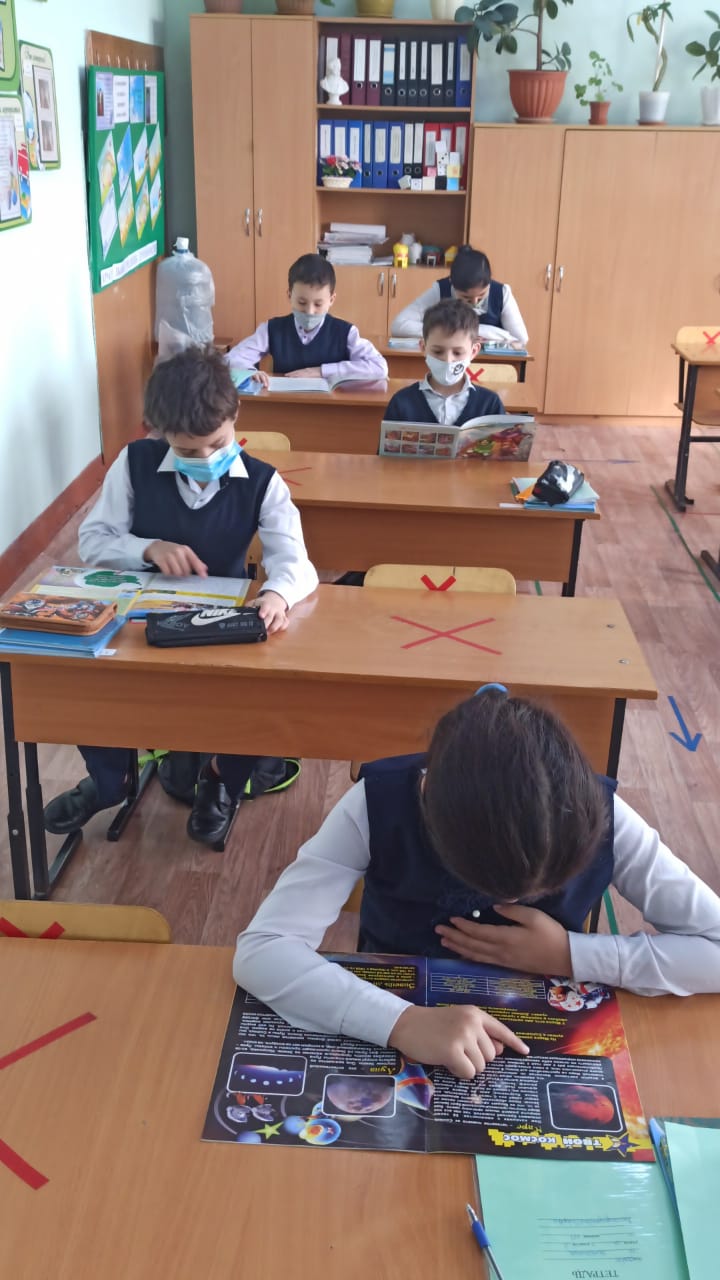 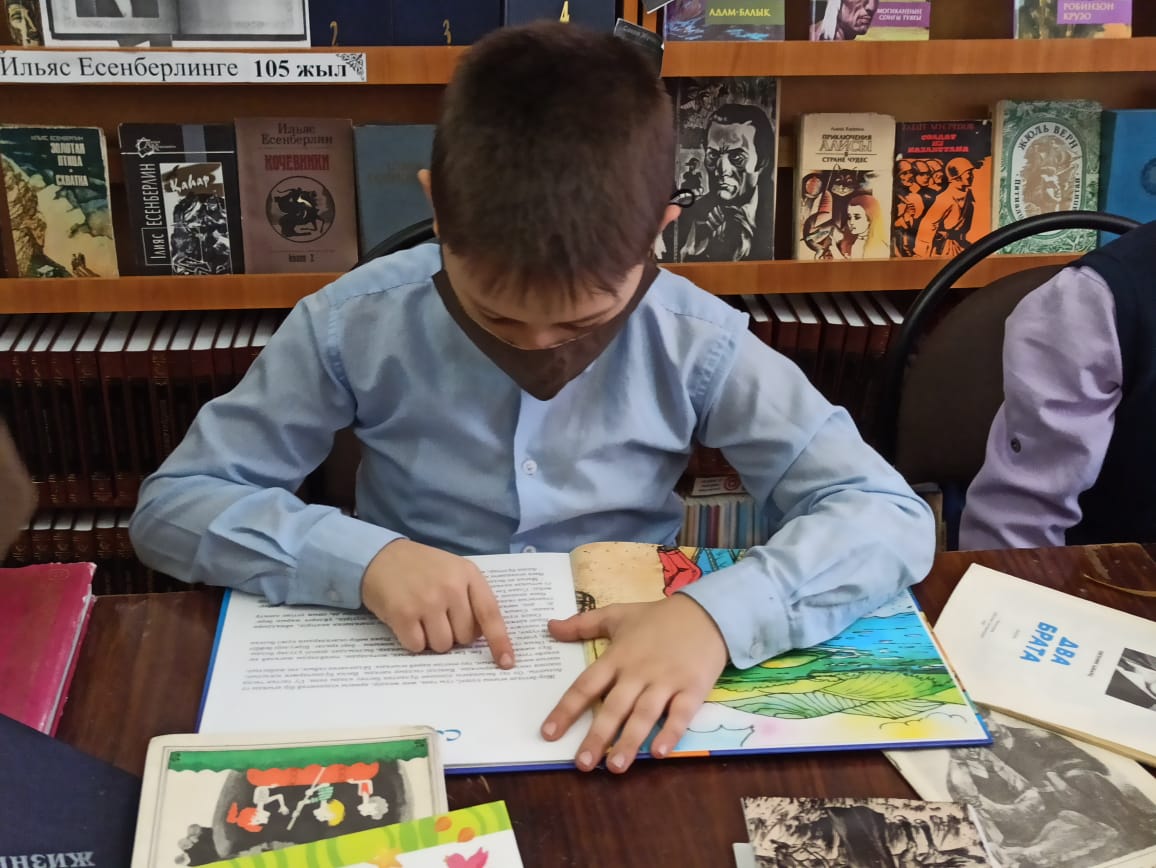 І күн – 18 қаңтарІ күн – 18 қаңтарІ күн – 18 қаңтарІ күн – 18 қаңтарІ күн – 18 қаңтарІ күн – 18 қаңтарІ күн – 18 қаңтарІ күн – 18 қаңтарІ күн – 18 қаңтарІ күн – 18 қаңтарІ күн – 18 қаңтар№№Наименование мероприятияНаименование мероприятияФорма проведенияФорма проведенияУчастникиУчастникиМесто проведенияЖауаптыларОтветственные11«Біз – бақытты ұрпақпыз!» «Мы-счастливое поколение»«Біз – бақытты ұрпақпыз!» «Мы-счастливое поколение»классный часклассный час1 «А»1 «А»Offline для ДКЖигулина Т.А.22«Біз – бақытты ұрпақпыз!» «Мы-счастливое поколение»«Біз – бақытты ұрпақпыз!» «Мы-счастливое поколение»классный часклассный час1 «Б»1 «Б»Offline для ДКЮжакова О.Б.33«Біз – бақытты ұрпақпыз!» «Мы-счастливое поколение»«Біз – бақытты ұрпақпыз!» «Мы-счастливое поколение»классный часклассный час2 «А»2 «А»Offline для ДКЛеонова С.А.44«Біз – бақытты ұрпақпыз!» «Мы-счастливое поколение»«Біз – бақытты ұрпақпыз!» «Мы-счастливое поколение»классный часклассный час2 «Б»2 «Б»Offline для ДКЮжакова О.Б.55«Біз – бақытты ұрпақпыз!» «Мы-счастливое поколение»«Біз – бақытты ұрпақпыз!» «Мы-счастливое поколение»классный часклассный час3 «А»3 «А»Online для ДОOffline для ДКЛоренц Г.Х.66«Біз – бақытты ұрпақпыз!» «Мы-счастливое поколение»«Біз – бақытты ұрпақпыз!» «Мы-счастливое поколение»классный часклассный час3 «Б»3 «Б»Online для ДОOffline для ДКСарсембенова Г.Д.77«Біз – бақытты ұрпақпыз!» «Мы-счастливое поколение»«Біз – бақытты ұрпақпыз!» «Мы-счастливое поколение»классный часклассный час3 «В»3 «В»Online для ДОOffline для ДКЖигулина Т.А.88«Біз – бақытты ұрпақпыз!» «Мы-счастливое поколение»«Біз – бақытты ұрпақпыз!» «Мы-счастливое поколение»классный часклассный час4 «А»4 «А»Online для ДОOffline для ДКСоколова Е.В.99«Біз – бақытты ұрпақпыз!» «Мы-счастливое поколение»«Біз – бақытты ұрпақпыз!» «Мы-счастливое поколение»классный часклассный час4 «Б»4 «Б»Online для ДОOffline для ДКСоколова Е.В.ІІ күн – 19 қаңтарІІ күн – 19 қаңтарІІ күн – 19 қаңтарІІ күн – 19 қаңтарІІ күн – 19 қаңтарІІ күн – 19 қаңтарІІ күн – 19 қаңтарІІ күн – 19 қаңтарІІ күн – 19 қаңтарІІ күн – 19 қаңтарІІ күн – 19 қаңтар1Тема: С. Аксаков «Аленький цветочек»Тема: С. Аксаков «Аленький цветочек»занятие кружка «Читаем все!»занятие кружка «Читаем все!»1 «А»1 «А»Offline для ДКOffline для ДКЖигулина Т.А.Жигулина Т.А.2Тема: С. Аксаков «Аленький цветочек»Тема: С. Аксаков «Аленький цветочек»занятие кружка «Читаем все!»занятие кружка «Читаем все!»1 «Б»1 «Б»Offline для ДКOffline для ДКЮжакова О.Б.Южакова О.Б.3Тема: А.С.Пушкин «Сказка о царе Салтане»Тема: А.С.Пушкин «Сказка о царе Салтане»занятие кружка «Читаем все!»занятие кружка «Читаем все!»3 «А»3 «А»OnlineOnlineЛоренц Г.Х.Лоренц Г.Х.4Тема: А.С.Пушкин «Сказка о царе Салтане»Тема: А.С.Пушкин «Сказка о царе Салтане»занятие кружка «Читаем все!»занятие кружка «Читаем все!»3 «Б»3 «Б»OnlineOnlineСарсембенова Г.Д.Сарсембенова Г.Д.5Тема: А.С.Пушкин «Сказка о царе Салтане»Тема: А.С.Пушкин «Сказка о царе Салтане»занятие кружка «Читаем все!»занятие кружка «Читаем все!»3 «В»3 «В»OnlineOnlineЖигулина Т.А.Жигулина Т.А.ІІІ күн – 20 қаңтар«Оқу сауаттылығы және заманауи қоғам»ІІІ күн – 20 қаңтар«Оқу сауаттылығы және заманауи қоғам»ІІІ күн – 20 қаңтар«Оқу сауаттылығы және заманауи қоғам»ІІІ күн – 20 қаңтар«Оқу сауаттылығы және заманауи қоғам»ІІІ күн – 20 қаңтар«Оқу сауаттылығы және заманауи қоғам»ІІІ күн – 20 қаңтар«Оқу сауаттылығы және заманауи қоғам»ІІІ күн – 20 қаңтар«Оқу сауаттылығы және заманауи қоғам»ІІІ күн – 20 қаңтар«Оқу сауаттылығы және заманауи қоғам»ІІІ күн – 20 қаңтар«Оқу сауаттылығы және заманауи қоғам»ІІІ күн – 20 қаңтар«Оқу сауаттылығы және заманауи қоғам»ІІІ күн – 20 қаңтар«Оқу сауаттылығы және заманауи қоғам»11«Книжкин дом»«Книжкин дом»экскурсия  в библиотекуэкскурсия  в библиотеку2 «А»2 «А»Offline для ДКЛеонова С.А.Адилова М.Б.( библиотекарь)22«Книжкин дом»«Книжкин дом»экскурсия  в библиотекуэкскурсия  в библиотеку2 «Б»2 «Б»Offline для ДКЮжакова О.Б. Адилова М.Б ( библиотекарь)33«Книжкин дом»«Книжкин дом»экскурсия  в библиотекуэкскурсия  в библиотеку3 «Б»3 «Б»Offline для ДКСарсембенова Г.Д. Адилова М.Б.( библиотекарь)44«Зимушка-зима!»«Зимушка-зима!»конкурс чтецовконкурс чтецов1 «А»1 «А»OfflineЖигулина Т.А.ІV күн – 21 қаңтар ІV күн – 21 қаңтар ІV күн – 21 қаңтар ІV күн – 21 қаңтар ІV күн – 21 қаңтар ІV күн – 21 қаңтар ІV күн – 21 қаңтар ІV күн – 21 қаңтар ІV күн – 21 қаңтар ІV күн – 21 қаңтар ІV күн – 21 қаңтар 11«Угадай-ка!»«Угадай-ка!»викторина по УНТвикторина по УНТ3 «В»3 «В»Offline для ДКЖигулина Т.А.22Чтение любимых книжек на переменахЧтение любимых книжек на переменахOffline для ДКучителя начальных классов с русским языком обученияV күн – 22 қаңтарV күн – 22 қаңтарV күн – 22 қаңтарV күн – 22 қаңтарV күн – 22 қаңтарV күн – 22 қаңтарV күн – 22 қаңтарV күн – 22 қаңтарV күн – 22 қаңтарV күн – 22 қаңтарV күн – 22 қаңтар11Тема: «Дж.Р.Р.Толкиен "Хоббит"»Тема: «Дж.Р.Р.Толкиен "Хоббит"»занятие кружка «Читаем все!»занятие кружка «Читаем все!»4 «А», «Б»4 «А», «Б»OnlineСоколова Е.В.22Тема: «Почемучкины книжки»Тема: «Почемучкины книжки»занятие кружка «Читаем все!»занятие кружка «Читаем все!»2 «А»2 «А»Offline для ДКЛеонова С.А.33Тема: «Почемучкины книжки»Тема: «Почемучкины книжки»занятие кружка «Читаем все!»занятие кружка «Читаем все!»2 «Б»2 «Б»Offline для ДКЮжакова О.Б.VІ күн – 23 қаңтарVІ күн – 23 қаңтарVІ күн – 23 қаңтарVІ күн – 23 қаңтарVІ күн – 23 қаңтарVІ күн – 23 қаңтарVІ күн – 23 қаңтарVІ күн – 23 қаңтарVІ күн – 23 қаңтарVІ күн – 23 қаңтарVІ күн – 23 қаңтар11Просмотр мультипликационных фильмов по изученным произведениям по представленным  ссылкам в родительских чатах.Просмотр мультипликационных фильмов по изученным произведениям по представленным  ссылкам в родительских чатах.Onlineучителя начальных классов с русским языком обучения